27 June 2017Rear Admiral Michael F. McAllisterCommander – 17th Coast Guard DistrictUnited States Coast GuardP.O. Box 25517Juneau, AK  99802-5517Attn: Lt. Jonathan Dale  	Reference Docket #:  #USCG-2017-0289I am writing in support of recertification of the Cook Inlet Regional Citizens Advisory Council (CIRCAC).  Since its inception under the Oil Spill Pollution Act (OPA) of 1990, CIRCAC has worked to provide an advisory and oversight role of oil industry activities operating in the Cook Inlet area of Alaska.  Over the years, CIRCAC has proved to be crucial for providing coordination between oil industry, government, and local communities/stakeholders. Specifically, CIRCAC has served to promote oil spill prevention, preparedness, and response capabilities; enhance environmental safety in both marine transportation and oil facility operations; and protect all aspects of Cook Inlet’s natural environment, fisheries and wildlife, economic vitality, cultural resources, and recreational interests from potential oil industry impacts.Kinnetic Laboratories, Inc. (KLI) has had the pleasure of working with CIRCAC on a variety of successful environmental projects since 1995 to help them fulfill their mandate of monitoring the biological and chemical environments in the Cook Inlet area and detect impacts of oil industry operations.  KLI has also supported CIRCAC with their technical review program, providing expert technical assistance by performing permit reviews and submitting technical comments on oil industry permits, regulations, and oil spill contingency plans.  Throughout all these efforts, CIRCAC and its staff have continually shown a high degree of professionalism and technical quality in all its work representing the citizens of Cook Inlet in promoting environmentally safe marine transportation and oil facility operations.  I respectfully request that the U.S. Coast Guard recertify CIRCAC so that it can continue its positive work as mandated by the OPA.Sincerely,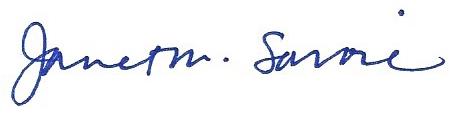 Janet M. SavoieKinnetic Laboratories, Inc.Alaska Regional Manager